10 октября  2022года согласно  графику  работы    мониторинговая группа  по контролю питания учащихся вместе с членами школьного  Парламента (фракция здоровья) осуществила   плановую  проверку  деятельности  школьной  столовой.  При  проверке   было выявлено:   1)Продукция соответствует меню;2)Обнаружена  посуда  с осколками и остатками еды (недомыли) ;3) Отсутствуют салфетки;4) Головной убор сотрудника кухни (кулинар) не соответствует требованиям;Даны рекомендации: 1) Обеспечить наличие  бумажных салфеток на столах;2) Устранить выявленные недостатки; работать согласно санитарным нормам. Не допускать подобные ошибки.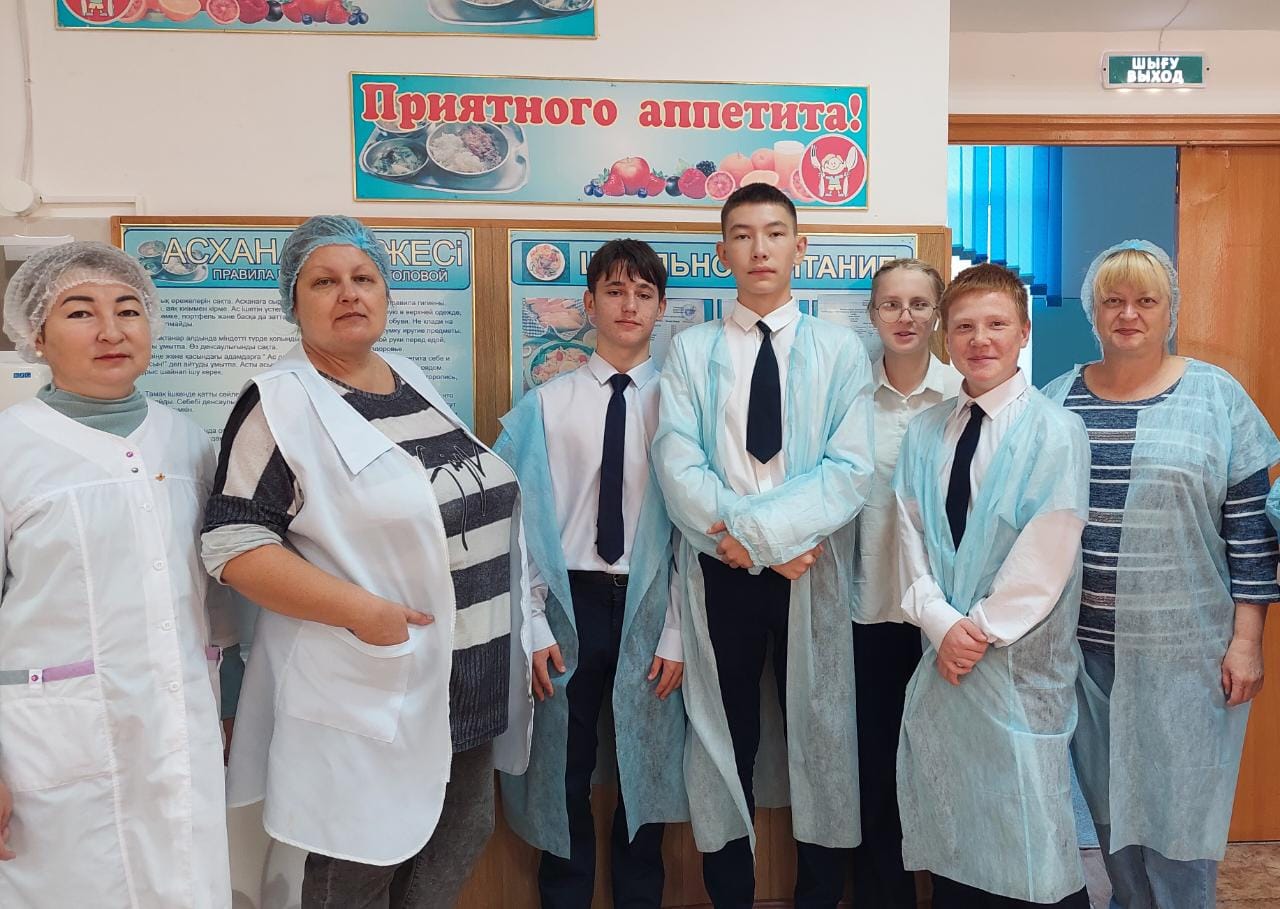 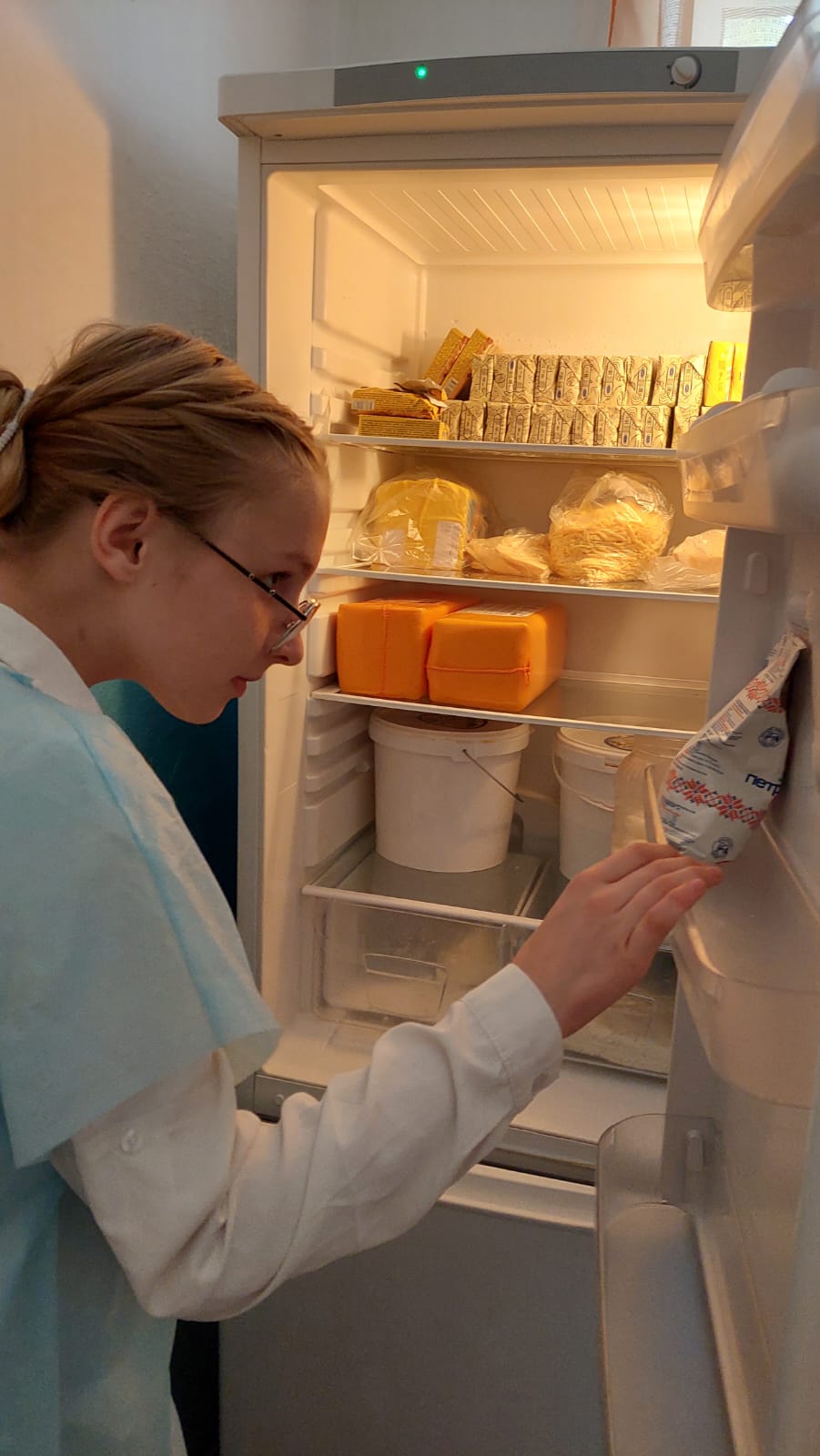 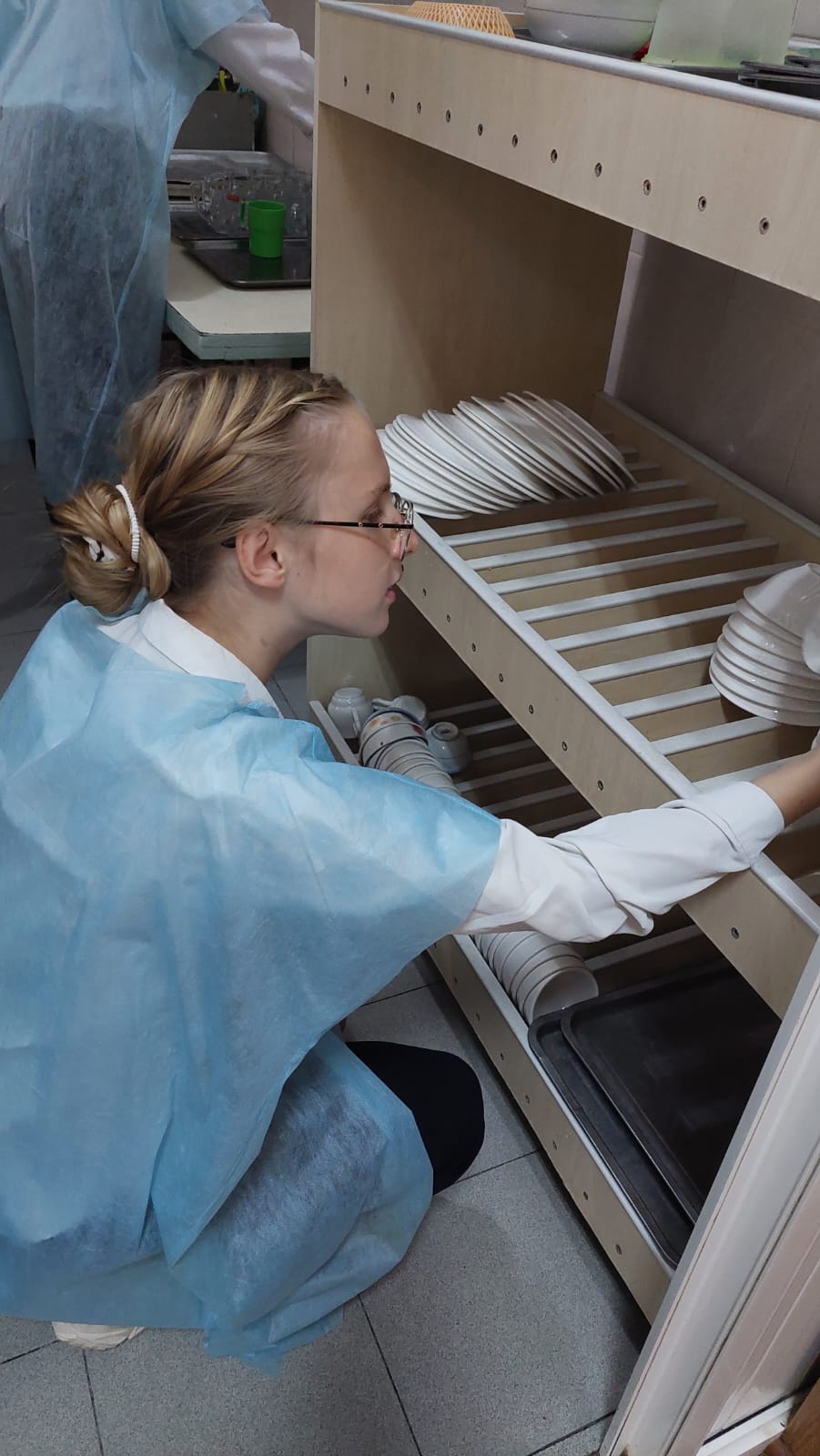 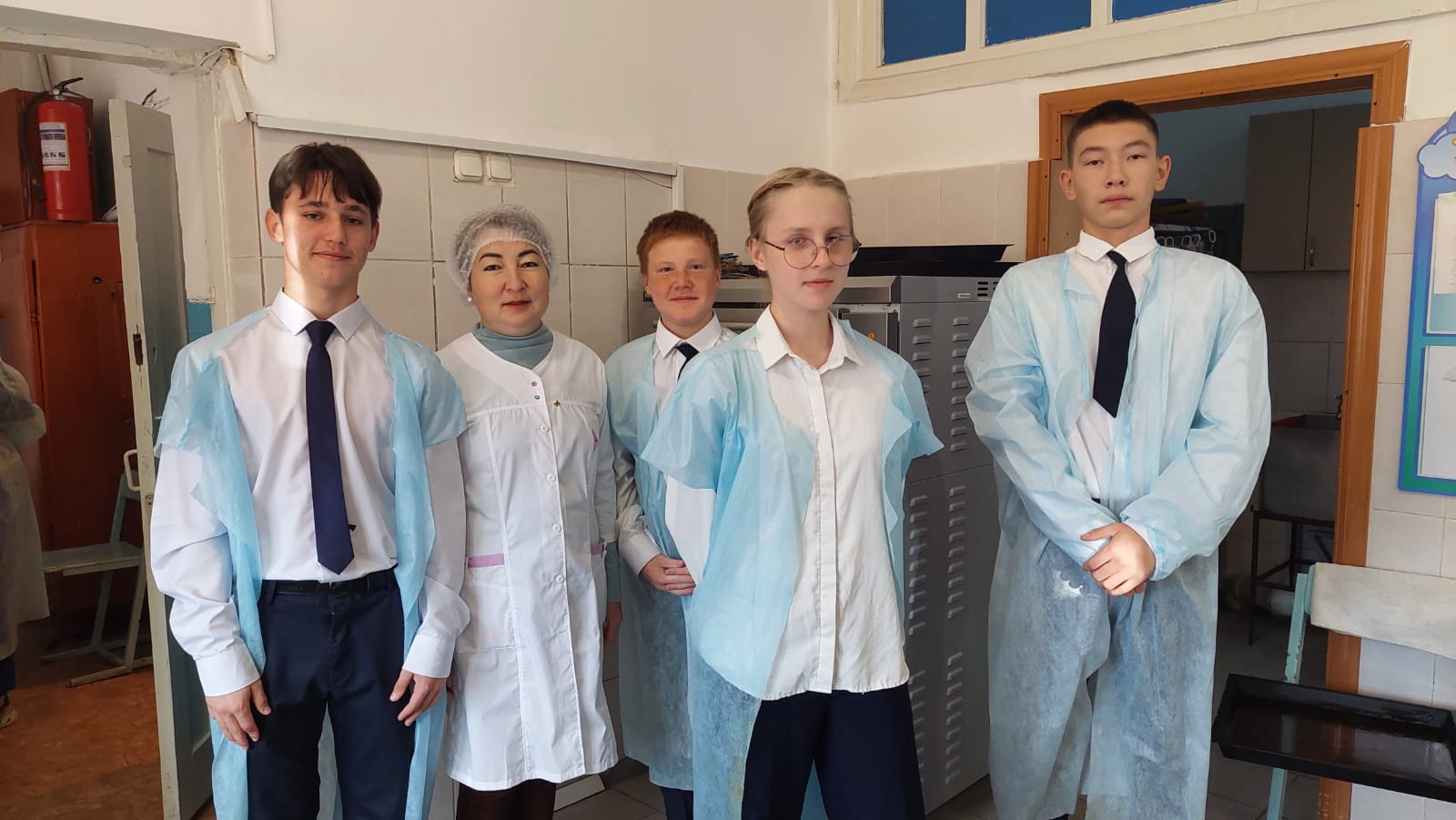 